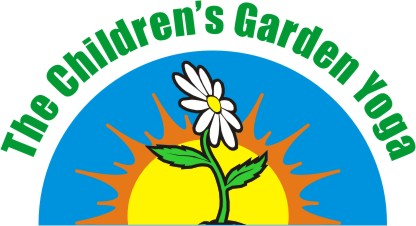 growing the whole childChild Registration CHILD'S INFORMATIONThe Children's Garden is not responsible for an injury or illness that your child may incur while visiting or participating in any of our programmes.SIGNATURE______________________________________________________DATE______________________________Please make all cheques payable to: Barbara Westgate Mailing Address: 766 North Mile Road, London, ON N6H 2X8Email: natural_child@hotmail.com Phone: 519-474-3579Parent or Guardian's Last NameParent or Guardian's Last NameParent or Guardian's Last NameParent or Guardian's  First NameParent or Guardian's  First NameParent or Guardian's  First NameParent or Guardian's  First NameParent or Guardian's Last NameParent or Guardian's Last NameParent or Guardian's Last NameParent or Guardian's  First NameParent or Guardian's  First NameParent or Guardian's  First NameParent or Guardian's  First NameHome Phone	Work PhoneWork PhoneMobile PhoneE-mail AddressE-mail AddressE-mail AddressStreetStreetStreetCityCityProvPostal CodeAlternate ContactAlternate ContactAlternate Contact NumberPhoto ReleaseVideo ReleaseVideo ReleaseVideo ReleasePhoto/Video Notes:Photo/Video Notes:Photo/Video Notes:Photo/Video Notes:	Child's NameBirth Date  DD MMM YYYYAgeChildren's YogaChildren's Reiki	Child's NameBirth Date  DD MMM YYYYAgeChildren's YogaChildren's Reiki	Child's NameBirth Date  DD MMM YYYYAgeChildren's YogaChildren's ReikiHealth Concerns/Allergies/OtherHealth Concerns/Allergies/OtherHealth Concerns/Allergies/OtherHealth Concerns/Allergies/OtherHealth Concerns/Allergies/OtherProgramme:	Start Date & TimeCost:                                                          Cash  	Cheque  Programme:	Start Date & TimeCost:                                                          Cash  	Cheque  Programme:	Start Date & TimeCost:                                                          Cash  	Cheque  Programme:	Start Date & TimeCost:                                                          Cash  	Cheque  Programme:	Start Date & TimeCost:                                                          Cash  	Cheque  